от 11.12.2019 № 239-ПКг. ЕкатеринбургО внесении изменений в отдельные постановления Региональной энергетической комиссии Свердловской области об установлении тарифов 
на теплоноситель В соответствии с Федеральным законом от 27 июля 2010 года № 190-ФЗ 
«О теплоснабжении», постановлением Правительства Российской Федерации 
от 22.10.2012 № 1075 «О ценообразовании в сфере теплоснабжения», приказами Федеральной службы по тарифам от 07.06.2013 № 163 «Об утверждении Регламента открытия дел об установлении регулируемых цен (тарифов) и отмене регулирования тарифов в сфере теплоснабжения» и от 13.06.2013 № 760-э 
«Об утверждении Методических указаний по расчету регулируемых цен (тарифов) в сфере теплоснабжения» и Указом Губернатора Свердловской области от 13.11.2010 № 1067-УГ «Об утверждении Положения о Региональной энергетической комиссии Свердловской области» Региональная энергетическая комиссия Свердловской областиПОСТАНОВЛЯЕТ:1. Внести в Тарифы на теплоноситель,  установленные постановлением                  Региональной энергетической комиссии Свердловской области от 13.12.2016 
№ 178-ПК «Об установлении теплоснабжающим организациям Свердловской области долгосрочных тарифов на теплоноситель и (или) горячую воду 
в открытых системах теплоснабжения (горячего водоснабжения) 
с использованием метода индексации установленных тарифов на основе долгосрочных параметров регулирования на 2017–2021 годы» («Официальный интернет-портал правовой информации Свердловской области» (www.pravo.gov66.ru), 2016, 20 декабря, № 10679) с изменениями, внесенными постановлениями Региональной энергетической комиссии Свердловской области от 11.12.2017 № 167-ПК, от 11.12.2018 № 286-ПК и от 19.12.2018 № 301-ПК, изменение, изложив указанные тарифы (приложение № 1 к постановлению) 
в новой редакции (прилагаются).2. Внести в Тарифы на теплоноситель на 2018–2020 годы, установленные постановлением Региональной энергетической комиссии Свердловской области от 11.12.2017 № 163-ПК «Об установлении теплоснабжающим организациям Свердловской области долгосрочных тарифов на теплоноситель и (или) горячую воду в открытых системах теплоснабжения (горячего водоснабжения) 
с использованием метода индексации установленных тарифов на основе долгосрочных параметров регулирования на 2018–2020 годы» («Официальный интернет-портал правовой информации Свердловской области» (www.pravo.gov66.ru), 2017, 18 декабря, № 15830) с изменениями, внесенными постановлениями Региональной энергетической комиссии Свердловской области от 28.11.2018 № 190-ПК, от 11.12.2018 № 286-ПК и от 19.12.2018 № 301-ПК, 
изменение, изложив указанные тарифы (приложение № 1 к постановлению) 
в новой редакции (прилагаются). 3. Внести в Долгосрочные тарифы на теплоноситель с использованием метода индексации установленных тарифов на основе долгосрочных параметров регулирования на 2018–2022 годы, установленные постановлением
Региональной энергетической комиссии Свердловской области от 11.12.2017 
№ 165-ПК «Об установлении теплоснабжающим организациям Свердловской области долгосрочных тарифов на теплоноситель и (или) горячую воду 
в открытых системах теплоснабжения (горячего водоснабжения) 
с использованием метода индексации установленных тарифов на основе долгосрочных параметров регулирования на 2018–2020 годы» («Официальный интернет-портал правовой информации Свердловской области» (www.pravo.gov66.ru), 2017, 18 декабря, № 15832) с изменениями, внесенными постановлениями Региональной энергетической комиссии Свердловской области от 11.12.2018 № 286-ПК и от 19.12.2018 № 301-ПК, изменение, изложив указанные тарифы (приложение № 1 к постановлению) в новой редакции (прилагаются). 4. Внести в Долгосрочные тарифы открытого акционерного общества «Объединенная теплоснабжающая компания» (город Екатеринбург) 
на теплоноситель и на горячую воду в открытых системах теплоснабжения (горячего водоснабжения) на 2018–2025 годы, установленные постановлением Региональной энергетической комиссии Свердловской области от 20.03.2018 
№ 37-ПК «Об установлении открытому акционерному обществу «Объединенная теплоснабжающая компания» (город Екатеринбург) долгосрочных параметров регулирования, устанавливаемые на долгосрочный период регулирования 
для формирования тарифов на теплоноситель и горячую воду в открытых системах теплоснабжения (горячего водоснабжения) с использованием метода индексации установленных тарифов и долгосрочных тарифов на теплоноситель и горячую воду в открытых системах теплоснабжения (горячего водоснабжения), поставляемые потребителям Свердловской области, с использованием метода индексации установленных тарифов на основе долгосрочных параметров регулирования, на 2018–2025 годы» («Официальный интернет-портал правовой информации Свердловской области» (www.pravo.gov66.ru), 2018, 27 марта, 
№ 16928) с изменениями, внесенными постановлениями Региональной энергетической комиссии Свердловской области от 11.12.2018 № 286-ПК 
и от 19.12.2018 № 301-ПК, изменение, изложив Тарифы на теплоноситель 
(Раздел 1 приложения № 2 к постановлению) в новой редакции (прилагаются).5. Внести в Долгосрочные тарифы на теплоноситель, устанавливаемые обществу с ограниченной ответственностью «Единая теплоснабжающая компания» (город Екатеринбург) с использованием метода индексации установленных тарифов на основе долгосрочных параметров регулирования, 
на 2018–2047 годы, установленные постановлением Региональной энергетической комиссии Свердловской области от 22.08.2018 № 120-ПК 
«Об установлении долгосрочных тарифов на теплоноситель и горячую воду 
в открытой системе теплоснабжения (горячего водоснабжения) обществу 
с ограниченной ответственностью «Единая теплоснабжающая компания» (город Екатеринбург) с использованием метода индексации установленных тарифов 
на основе долгосрочных параметров регулирования на 2018–2047 годы» («Официальный интернет-портал правовой информации Свердловской области» (www.pravo.gov66.ru), 2018, 29 августа, № 18547) с изменениями, внесенными постановлениями Региональной энергетической комиссии Свердловской области от 11.12.2018 № 286-ПК и от 19.12.2018 № 301-ПК, изменение, изложив указанные тарифы (приложение № 1 к постановлению) в новой редакции (прилагаются).6. Внести в Тарифы на теплоноситель на 2019–2023 годы, установленные постановлением Региональной энергетической комиссии Свердловской области от 11.12.2018 № 284-ПК «Об установлении теплоснабжающим организациям Свердловской области долгосрочных тарифов на теплоноситель с использованием метода индексации установленных тарифов на основе долгосрочных параметров регулирования на 2019–2023 годы» («Официальный интернет-портал правовой информации Свердловской области» (www.pravo.gov66.ru), 2018, 17 декабря, 
№ 19803) с изменениями, внесенными постановлением Региональной энергетической комиссии Свердловской области от 14.03.2019 № 23-ПК, изменение, изложив указанные тарифы (приложение к постановлению) в новой редакции (прилагаются).7. Внести в Долгосрочные тарифы на теплоноситель, устанавливаемые акционерному обществу «Регионгаз-инвест» (город Екатеринбург) 
с использованием метода индексации установленных тарифов на основе долгосрочных параметров регулирования, на 2019–2033 годы, установленные постановлением Региональной энергетической комиссии Свердловской области от 14.03.2019 № 23-ПК «Об установлении акционерному обществу «Регионгаз-инвест» (город Екатеринбург) долгосрочных параметров регулирования, устанавливаемых на долгосрочный период регулирования для формирования тарифов на теплоноситель с использованием метода индексации установленных тарифов, и долгосрочных тарифов на теплоноситель, поставляемый потребителям городского округа Красноуфимск, с использованием метода индексации установленных тарифов на основе долгосрочных параметров регулирования 
на 2019–2033 годы, и о внесении изменений в постановление Региональной энергетической комиссии Свердловской области от 11.12.2018 № 284-ПК 
«Об установлении теплоснабжающим организациям Свердловской области долгосрочных тарифов на теплоноситель с использованием метода индексации установленных тарифов на основе долгосрочных параметров регулирования 
на 2019–2023 годы» («Официальный интернет-портал правовой информации Свердловской области» (www.pravo.gov66.ru), 2019, 21 марта, № 20692), изменение, изложив указанные тарифы (приложение № 2 к постановлению) 
в новой редакции (прилагаются).8. Внести в Долгосрочные тарифы на теплоноситель, устанавливаемые обществу с ограниченной ответственностью «Производственное коммерческое предприятие «Синергия» (город Челябинск) с использованием метода индексации на основе долгосрочных параметров регулирования, на 2019–2048 годы, установленные постановлением Региональной энергетической комиссии Свердловской области от 11.09.2019 № 97-ПК «Об установлении обществу 
с ограниченной ответственностью «Производственное коммерческое предприятие Синергия» (город Челябинск) долгосрочных параметров регулирования, устанавливаемых на долгосрочный период регулирования для формирования тарифов на теплоноситель с использованием метода индексации установленных тарифов, и долгосрочных тарифов на теплоноситель, поставляемый потребителям Кушвинского городского округа, с использованием метода индексации установленных тарифов на основе долгосрочных параметров регулирования, 
на 2019–2048 годы» («Официальный интернет-портал правовой информации Свердловской области» (www.pravo.gov66.ru), 2019, 17 сентября, № 22531), изменение, изложив указанные тарифы (приложение № 2 к постановлению) 
в новой редакции (прилагаются).9. Внести в Тарифы на теплоноситель, поставляемый обществом 
с ограниченной ответственностью «Полевская коммунальная компания Энерго» (город Полевской) на территории Полевского городского округа, 
с использованием метода индексации установленных тарифов на основе долгосрочных параметров регулирования, установленные постановлением Региональной энергетической комиссии Свердловской области от 06.11.2019 
№ 129-ПК «Об установлении тарифов на теплоноситель, поставляемый обществом с ограниченной ответственностью «Полевская коммунальная компания Энерго» (город Полевской), с использованием метода индексации установленных тарифов на основе долгосрочных параметров регулирования тарифов на 2019–2049 годы» («Официальный интернет-портал правовой информации Свердловской области» (www.pravo.gov66.ru), 2019, 13 ноября, 
№ 23270), изменение, изложив указанные тарифы (приложение № 2 
к постановлению) в новой редакции (прилагаются).10. Контроль за исполнением настоящего постановления возложить
на заместителя председателя Региональной энергетической комиссии Свердловской области М.Б. Соболя.11. Настоящее постановление вступает в силу с 01.01.2020.12. Настоящее постановление опубликовать на «Официальном интернет-портале правовой информации Свердловской области» (www.pravo.gov66.ru).ПредседательРегиональной энергетическойкомиссии Свердловской области                                                            В.В. ГришановК постановлению 
РЭК Свердловской области от 11.12.2019 № 239-ПК«Приложениек постановлениюРЭК Свердловской областиот 11.12.2018 № 284-ПКТарифы на теплоноситель на 2019–2023 годыПримечание:1. Тарифы указаны без учета налога на добавленную стоимость.2. Тарифы, отмеченные значком <*>, налогом на добавленную стоимость 
не облагаются, так как организации, которым установлены указанные тарифы, применяют специальные налоговые режимы в соответствии с Налоговым кодексом Российской Федерации.»ПОСТАНОВЛЕНИЕ№ п/пНаименование муниципального образования, организации, регулируемый тарифВид тарифаПериод действия тарифаВид теплоносителяВид теплоносителя№ п/пНаименование муниципального образования, организации, регулируемый тарифВид тарифаПериод действия тарифаводапар123456Ачитский городской округАчитский городской округАчитский городской округАчитский городской округАчитский городской округАчитский городской округ10.Муниципальное унитарное предприятие жилищно-коммунального хозяйства Ачитского городского округа (поселок Ачит)Тариф на теплоноситель, поставляемый теплоснабжающей организацией, владеющей источником (источниками) тепловой энергии, на котором производится теплоносительТариф на теплоноситель, поставляемый теплоснабжающей организацией, владеющей источником (источниками) тепловой энергии, на котором производится теплоносительТариф на теплоноситель, поставляемый теплоснабжающей организацией, владеющей источником (источниками) тепловой энергии, на котором производится теплоносительТариф на теплоноситель, поставляемый теплоснабжающей организацией, владеющей источником (источниками) тепловой энергии, на котором производится теплоноситель10.Муниципальное унитарное предприятие жилищно-коммунального хозяйства Ачитского городского округа (поселок Ачит)одноставочный, руб./куб. мс 01.01.2019 по 30.06.201926,46x10.Муниципальное унитарное предприятие жилищно-коммунального хозяйства Ачитского городского округа (поселок Ачит)одноставочный, руб./куб. мс 01.07.2019 по 31.12.201927,03x10.Муниципальное унитарное предприятие жилищно-коммунального хозяйства Ачитского городского округа (поселок Ачит)одноставочный, руб./куб. мс 01.01.2020 по 30.06.202027,03x10.Муниципальное унитарное предприятие жилищно-коммунального хозяйства Ачитского городского округа (поселок Ачит)одноставочный, руб./куб. мс 01.07.2020 по 31.12.202028,36x10.Муниципальное унитарное предприятие жилищно-коммунального хозяйства Ачитского городского округа (поселок Ачит)одноставочный, руб./куб. мс 01.01.2021 по 30.06.202128,57x10.Муниципальное унитарное предприятие жилищно-коммунального хозяйства Ачитского городского округа (поселок Ачит)одноставочный, руб./куб. мс 01.07.2021 по 31.12.202129,22x10.Муниципальное унитарное предприятие жилищно-коммунального хозяйства Ачитского городского округа (поселок Ачит)одноставочный, руб./куб. мс 01.01.2022 по 30.06.202229,22x10.Муниципальное унитарное предприятие жилищно-коммунального хозяйства Ачитского городского округа (поселок Ачит)одноставочный, руб./куб. мс 01.07.2022 по 31.12.202230,85x10.Муниципальное унитарное предприятие жилищно-коммунального хозяйства Ачитского городского округа (поселок Ачит)одноставочный, руб./куб. мс 01.01.2023 по 30.06.202330,85x10.Муниципальное унитарное предприятие жилищно-коммунального хозяйства Ачитского городского округа (поселок Ачит)одноставочный, руб./куб. мс 01.07.2023 по 31.12.202331,59xТариф на теплоноситель, поставляемый потребителямТариф на теплоноситель, поставляемый потребителямТариф на теплоноситель, поставляемый потребителямТариф на теплоноситель, поставляемый потребителямодноставочный, руб./куб. мс 01.01.2019 по 30.06.201926,46xодноставочный, руб./куб. мс 01.07.2019 по 31.12.201927,03xодноставочный, руб./куб. мс 01.01.2020 по 30.06.202027,03xодноставочный, руб./куб. мс 01.07.2020 по 31.12.202028,36xодноставочный, руб./куб. мс 01.01.2021 по 30.06.202128,57xодноставочный, руб./куб. мс 01.07.2021 по 31.12.202129,22xодноставочный, руб./куб. мс 01.01.2022 по 30.06.202229,22xодноставочный, руб./куб. мс 01.07.2022 по 31.12.202230,85xодноставочный, руб./куб. мс 01.01.2023 по 30.06.202330,85xодноставочный, руб./куб. мс 01.07.2023 по 31.12.202331,59x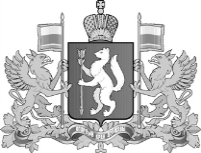 